Семейные традиции семьи Мысковых«Домашние посиделки»Самая популярная семейная традиция у нас - вечерние посиделки. Это настольные игры, рисование, лепка, изготовление поделок своими руками, чтение книг, рассматривание фотографий, вечернее чаепитие и рассказывание друг другу о событиях дня. Это традиция заставляет всех домочадцев собраться вместе. Она является своеобразным клеем, который держит всю семью вместе. Вечерние посиделки создают положительный заряд и хорошие воспоминания на всю жизнь. 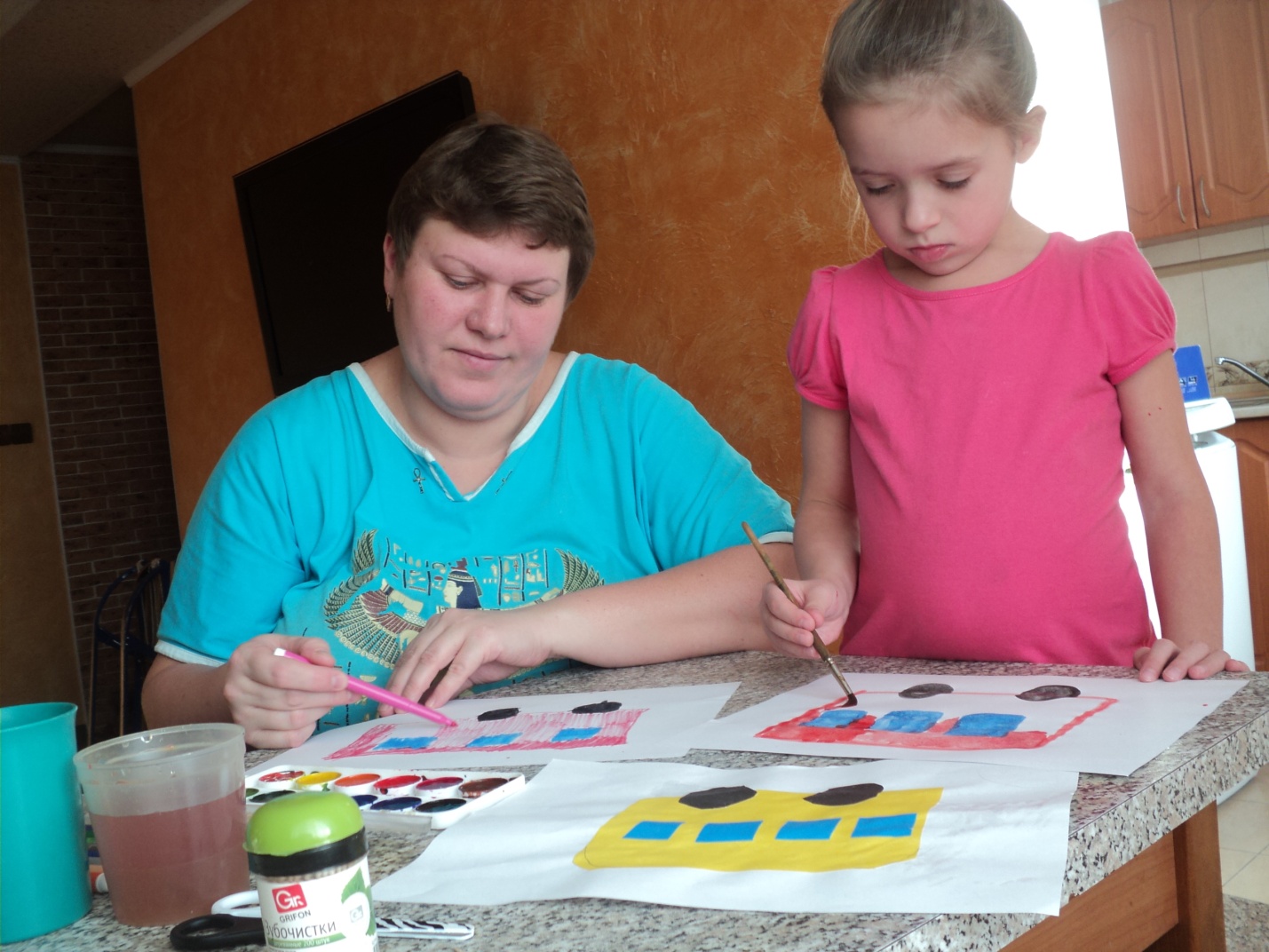 Рисование с мамой.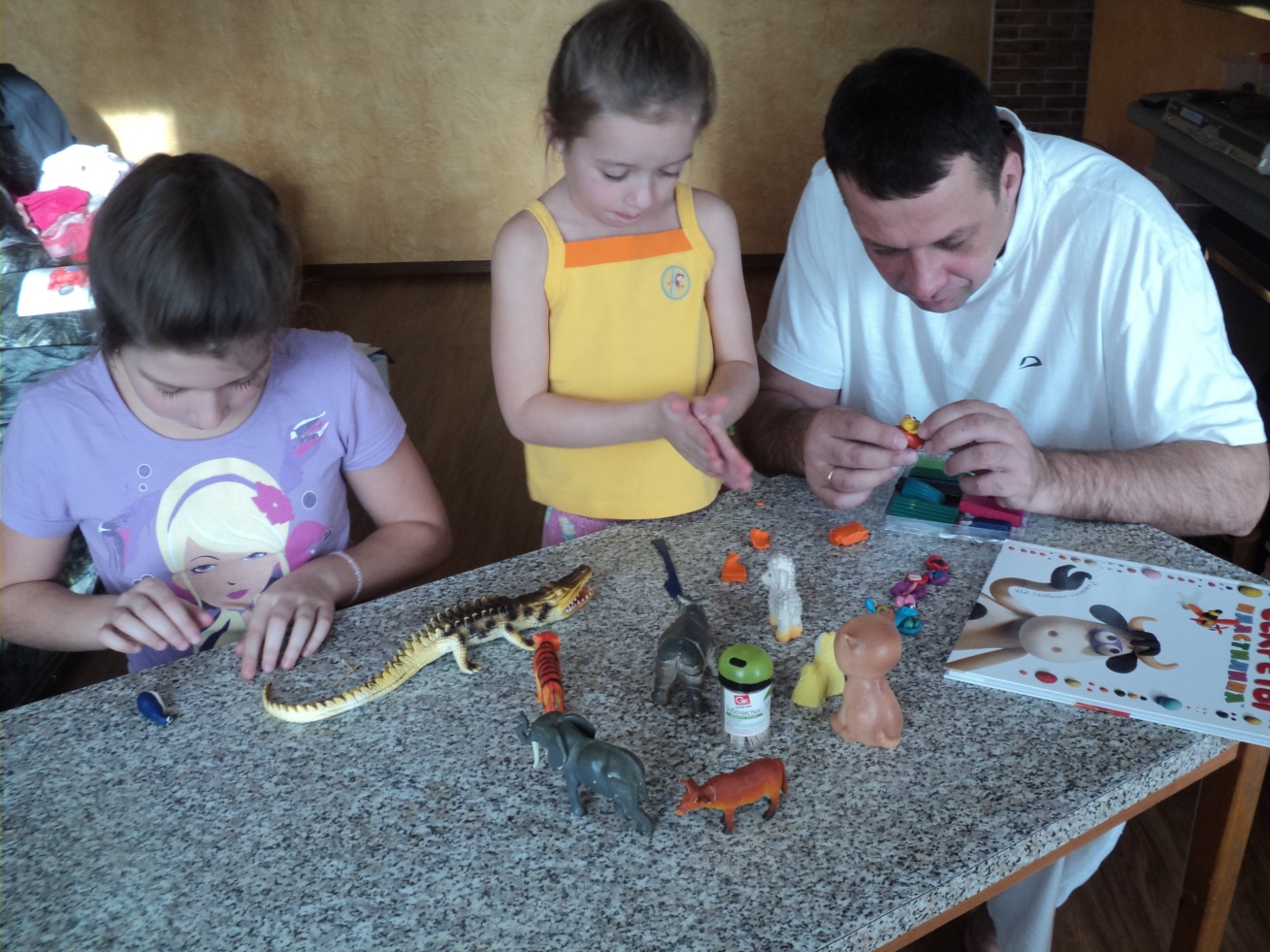 Лепим вместе с папой.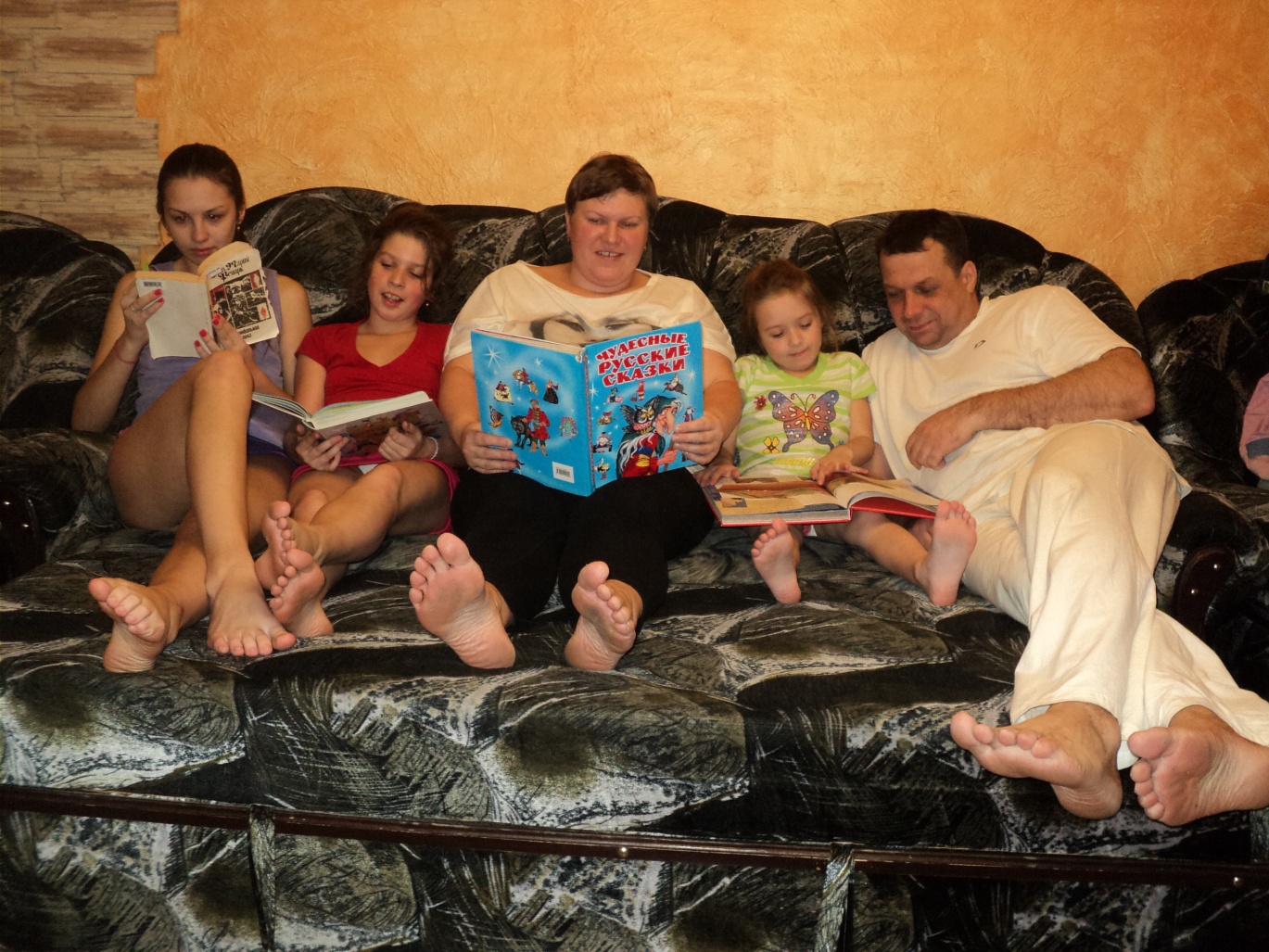 Семейное чтение.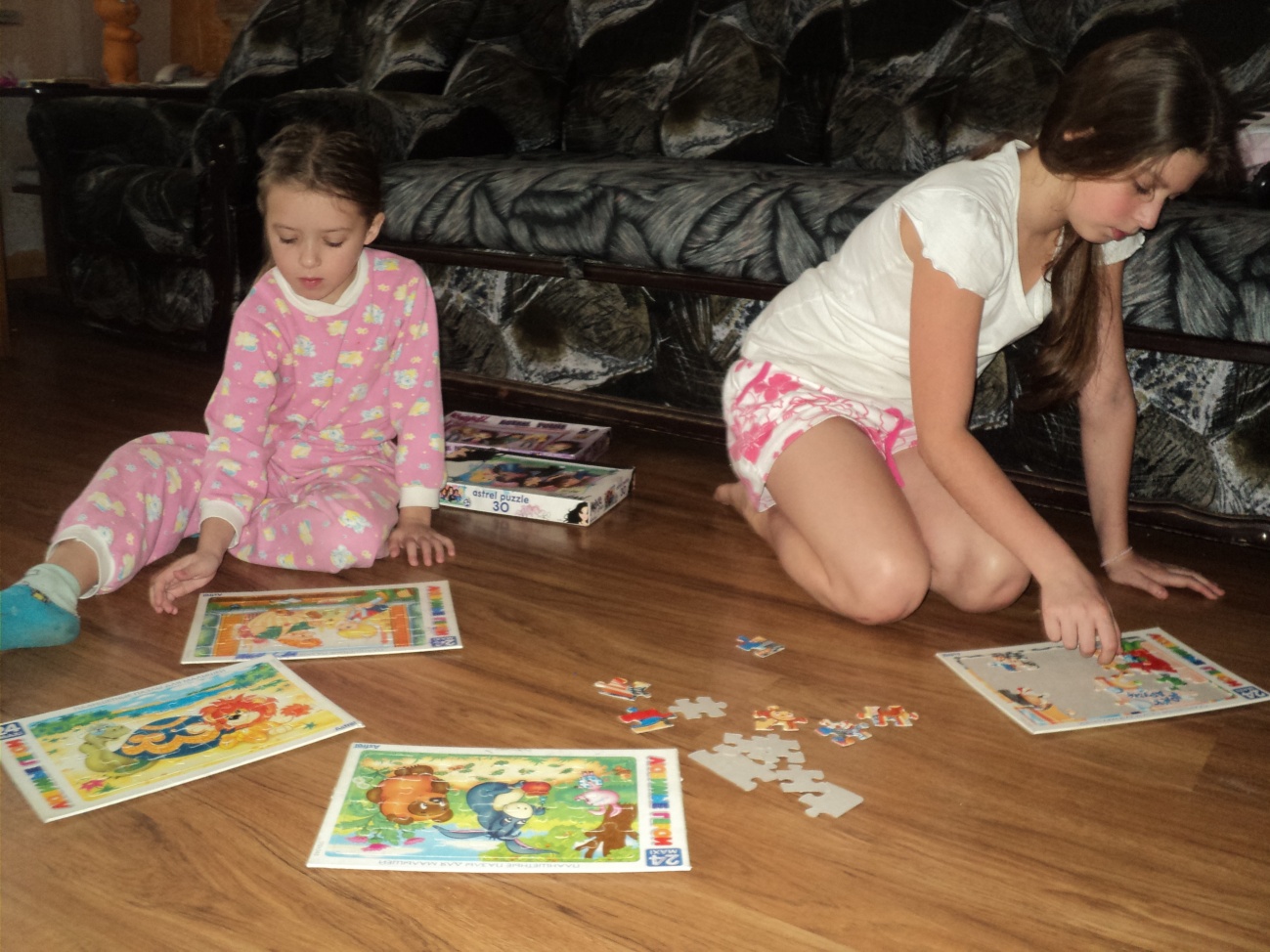 Поиграй со мной, сестрёнка.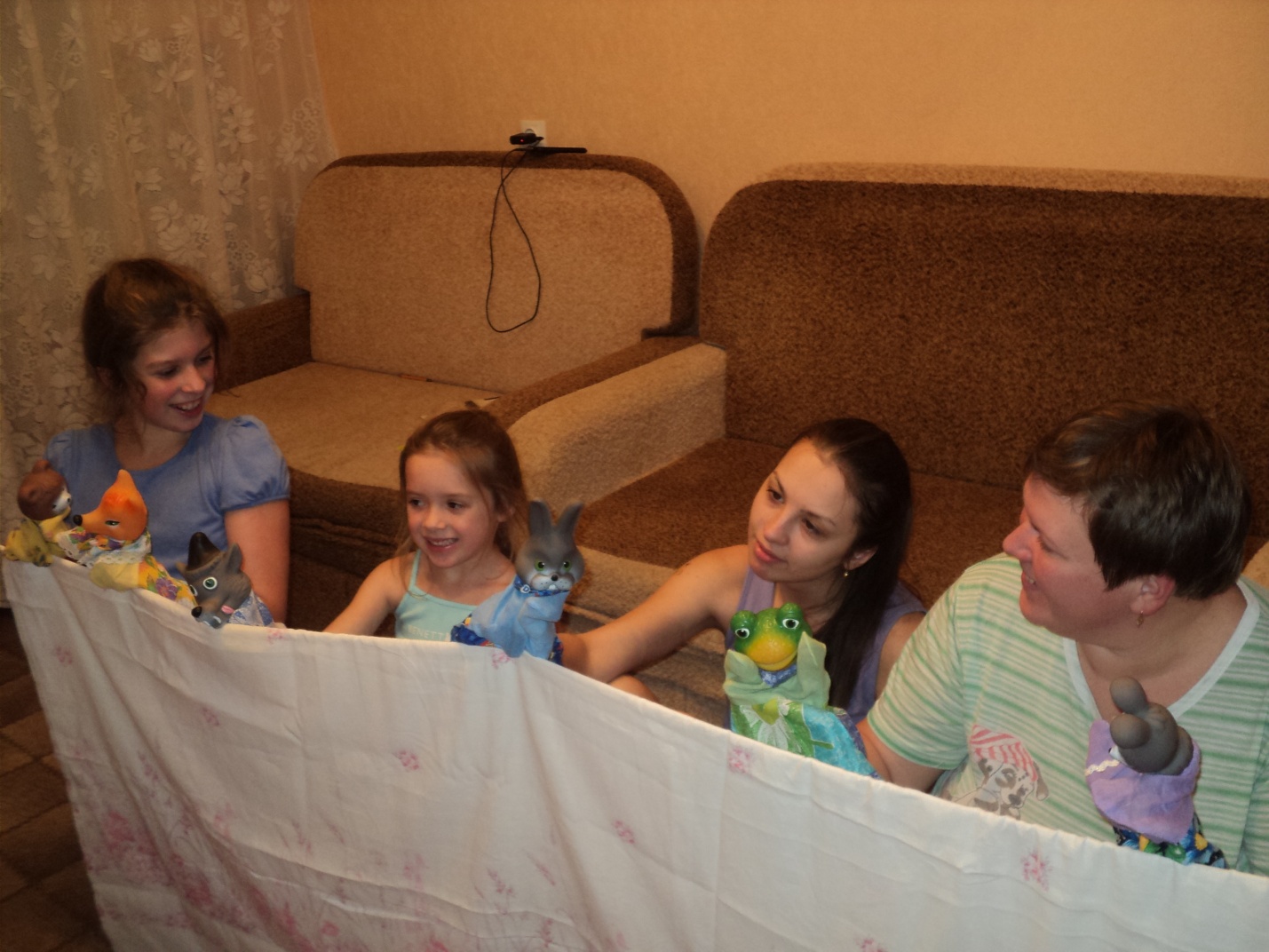 Театральное представление.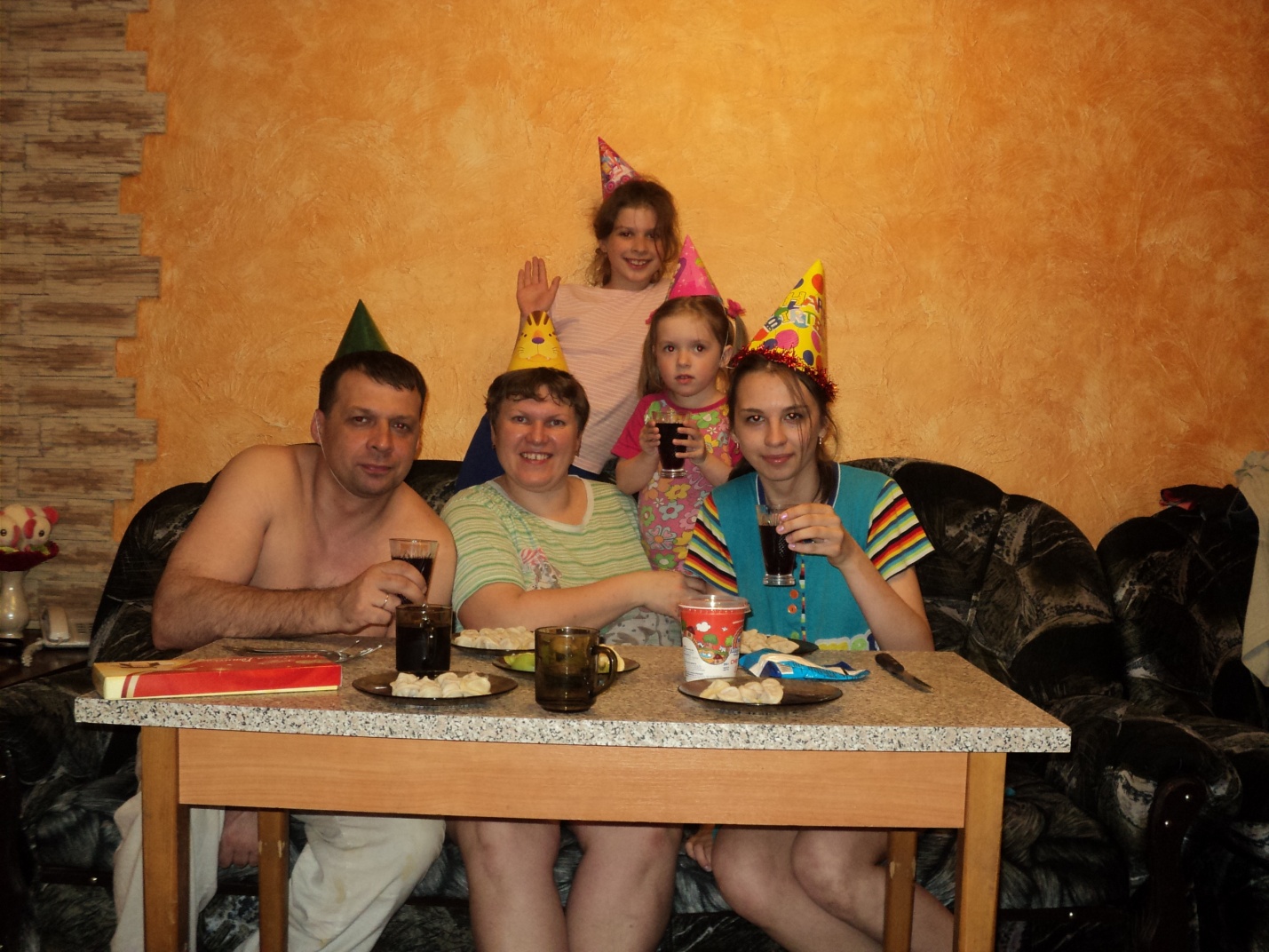 Семейное застолье.